2025학년도 전기 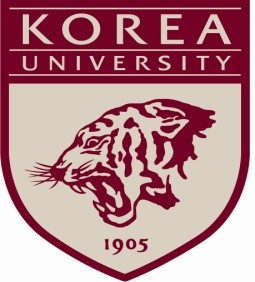 외국인 특별전형(학부)입학원서본인은 입학원서를 비롯한 입학과 관련된 모든 제반 서류들의 내용이 사실임을 확인합니다.본인은 모집요강에 수록된 지원 및 제출서류 유의사항을 숙지하였으며, 제출한 모든 서류가 일체 반환 되지 않음을 확인합니다.서명	날짜종 합 기 록 표출신학교별 초등학교, 중학교, 고등학교 수학기간 종합기록표 (수학 학년 및 학기에 'V'로 표기)대학교특이사항 (중복수학, 월반, 성적기록 누락, 휴학 등)본인은 위 기재 내용이 사실임을 증명하며, 만약 허위 기재 사실이 확인되었을 경우 합격한 이후라도 불합격 처리하거나 입학을 취소할 수 있음을 인지합니다. 수험번호 :	이름 :		서명 :   	3개인정보 수집 이용에 대한 동의서귀하께서 제공하신 개인 정보는 학부 원서 접수 및 학부 전형을 위해 이용하고 있고, 이외의 다른 목적에는 사용되지 않습니다.개인정보 수집 항목이름, 주소, 전화번호, 휴대전화번호, 이메일, 추가 연락처, 모집단위, 학교정보(최종학력 구분, 재학/출신 고등학교명/대학명, 졸업(예정)연도), 자기소개서 등 전형에 필요한 정보개인정보의 수집 및 이용 목적학부 원서접수 및 학부 전형을 위해 개인정보가 사용됩니다.합격 후 학력조회 및 학사 행정과 관련하여 제3자에게 제공될 수 있습니다.개인정보의 보유 및 이용 기간개인정보 보유기간의 경과, 처리목적 달성 등 개인정보가 불필요하게 되었을 때에는 지체없이 해당 개인 정보를 파기합니다.개인정보의 수집 이용 동의에 대하여 거부할 수 있으며, 동의 거부 시 원서접수가 불가합니다.동의함	□	동의하지 않음	□Consent for Collection and Use of Personal InformationThe personal information and personally identifiable information provided are used for processing and screening the application. The information provided will not be used for any other purposes.Information such as your name, address, telephone/mobile number, email address, applied major, educational background (name of schools/universities, graduation year, etc.), personal statement, etc., will be kept   confidential.Collection of personal informationFull-name, address, telephone/mobile phone number, email address, contacts, fields of study, school or university information, (expected) graduation year, personal statement and so onPurpose of collection and use of personal informationPersonal information can be used to process the applicationIf applicant is admitted, his/her personal information may be provided to a third party in relation to an academic background check and administrative purposes.Retention and disposal of personal informationWhen personal information becomes unnecessary or its retention period expires, the information will be immediately disposed of. I understand that I have a right to refuse the collection and use of my personally identifiable information. However, I also understand that my refusal to give my consent may result in my application being rejected.I agree. □	I do not agree. □2025학년도 전기 외국인 특별전형(학부) 포트폴리오 제출에 대한 서약서모 집 단 위: 디자인조형학부성	명:수 험 번 호:상기인	는(은) 2025학년도 전기 학부 외국인 특별전형 디자인조형학부 지원자로서, 이와 관련한 포트폴리오를 제출합니다.이 포트폴리오는 본인	의 단독 작품으로 제3자의 도움을 받은 것이 아니며, 만일 추후에 본인이 제작한 작품이 아닌 것으로 밝혀질 경우에는 고려대학교 국제입학전형관리위원회 의결에 따른 처벌을 감수할 것을 서약합니다.2024년	월	일 서약자 서명 :  			활동증빙서류 목록표< 유의사항 >2025학년도 전기 외국인 특별전형(학부) 특이사항 관련 사유서[사유서 제출 방법]해당사유 표기 후 하단에 세부사항을 구체적으로 작성사유서에 기재한 내용을 증명할 수 있는 증빙자료를 제출: 해당 학교(기관)에서 발급한 공식 서류증빙자료 미제출시 고려대학교 국제입학전형관리위원회의 심의에 따라 사유서 제출로 인정하지 않을 수 있음.2025학년도 전기 외국인 특별전형(학부) 전적 대학 학점취득 확인서2025학년도 전기 외국인 특별전형(학부) 한 부모 가정 확인서 Status Confirmation of Single-parent Family기본 정보고등학교 스쿨 프로파일학교 소개(별지 사용가능, 단, A4 1매 이내)성적체계 및 특이사항기타학교 대표 작성자 성명:  	직위: 	연락처(전화번호):  	서명:	학교장 직인 : 	A. 지원 사항A. 지원 사항A. 지원 사항A. 지원 사항A. 지원 사항A. 지원 사항A. 지원 사항A. 지원 사항A. 지원 사항A. 지원 사항A. 지원 사항지원 유형지원 유형모집단위모집단위모집단위모집단위모집단위모집단위모집단위수험번호(인터넷 접수시 부여)수험번호(인터넷 접수시 부여)신입편입신입편입1 지망(필수)신입편입신입편입2 지망(선택)B. 지원자 정보B. 지원자 정보B. 지원자 정보B. 지원자 정보B. 지원자 정보B. 지원자 정보B. 지원자 정보B. 지원자 정보B. 지원자 정보B. 지원자 정보B. 지원자 정보성명(여권 이름)성명(여권 이름)성명(여권 이름)성명(여권 이름)성명(한글)성명(한글)성명(한글)성별성별성별생년월일*여권에 기재된 이름 기입*여권에 기재된 이름 기입*여권에 기재된 이름 기입*여권에 기재된 이름 기입남여남여남여국적국적국적국적이중국적이중국적이중국적현재 비자 상태현재 비자 상태현재 비자 상태현재 비자 상태□ 없음□ 있음, 	□ 없음□ 있음, 	□ 없음□ 있음, 	연락번호(본국)연락번호(본국)연락번호(본국)연락번호(본국)연락번호(한국)연락번호(한국)연락번호(한국)E-mailE-mailE-mailE-mail본국 주소본국 주소본국 주소본국 주소본국 주소본국 주소본국 주소본국 주소본국 주소본국 주소본국 주소현재 주소현재 주소현재 주소현재 주소현재 주소현재 주소현재 주소현재 주소현재 주소현재 주소현재 주소출생 국가 및 도시출생 국가 및 도시출생 국가 및 도시출생 국가 및 도시모국어모국어기타언어기타언어기타언어기타언어기타언어C. 가족 관계C. 가족 관계C. 가족 관계C. 가족 관계C. 가족 관계C. 가족 관계C. 가족 관계C. 가족 관계C. 가족 관계C. 가족 관계C. 가족 관계보호자 1성명(여권 이름)성명(여권 이름)성명(여권 이름)국적이중국적이중국적이중국적연락번호연락번호연락번호보호자 1□ 없음□ 있음,  	□ 없음□ 있음,  	□ 없음□ 있음,  	보호자 1지원자와의 관계지원자와의 관계지원자와의 관계주소주소주소주소주소주소주소보호자 1보호자 2성명(여권 이름)성명(여권 이름)성명(여권 이름)국적이중국적이중국적이중국적연락번호연락번호연락번호보호자 2□ 없음□ 있음,  	□ 없음□ 있음,  	□ 없음□ 있음,  	보호자 2지원자와의 관계지원자와의 관계지원자와의 관계주소주소주소주소주소주소주소보호자 2D. 학력 사항D. 학력 사항D. 학력 사항D. 학력 사항D. 학력 사항D. 학력 사항D. 학력 사항D. 학력 사항대학교/ 전문대학고등학교중학교초등학교학교명학교명도시/국가입학일졸업(수료)일졸업(수료)일전공대학교/ 전문대학고등학교중학교초등학교대학교/ 전문대학고등학교중학교초등학교대학교/ 전문대학고등학교중학교초등학교대학교/ 전문대학고등학교중학교초등학교대학교/ 전문대학고등학교중학교초등학교대학교/ 전문대학고등학교중학교초등학교대학교/ 전문대학고등학교중학교초등학교대학교/ 전문대학고등학교중학교초등학교E. 공인어학능력 지원자격E. 공인어학능력 지원자격E. 공인어학능력 지원자격E. 공인어학능력 지원자격E. 공인어학능력 지원자격E. 공인어학능력 지원자격E. 공인어학능력 지원자격E. 공인어학능력 지원자격한국어한국어시험응시 년 월 일 및 장소시험응시 년 월 일 및 장소시험응시 년 월 일 및 장소시험응시 년 월 일 및 장소급수(점수)급수(점수)1. TOPIK1. TOPIK2. 본교 한국어센터 수료 급수2. 본교 한국어센터 수료 급수3. 온라인 한국어 레벨테스트3. 온라인 한국어 레벨테스트4. 세종학당 / SKA4. 세종학당 / SKA5. 기타5. 기타영어영어시험응시 년 월 일 및 장소시험응시 년 월 일 및 장소시험응시 년 월 일 및 장소시험응시 년 월 일 및 장소급수(점수)급수(점수)1. TOEFL iBT1. TOEFL iBT2. IELTS Academic2. IELTS Academic3. 기타3. 기타F. 기타 공인인증시험 및 자격증F. 기타 공인인증시험 및 자격증F. 기타 공인인증시험 및 자격증F. 기타 공인인증시험 및 자격증F. 기타 공인인증시험 및 자격증F. 기타 공인인증시험 및 자격증F. 기타 공인인증시험 및 자격증F. 기타 공인인증시험 및 자격증기타 : 시험명 또는 자격증기타 : 시험명 또는 자격증시험응시 년 월 일 및 장소시험응시 년 월 일 및 장소시험응시 년 월 일 및 장소시험응시 년 월 일 및 장소급수(점수)급수(점수)1.1.2.2.학교명/소재국가 및 도시학년 및 학기학년 및 학기학년 및 학기학년 및 학기학년 및 학기학년 및 학기학년 및 학기학년 및 학기학년 및 학기학년 및 학기학년 및 학기학년 및 학기학년 및 학기학년 및 학기학년 및 학기학년 및 학기학년 및 학기학년 및 학기학년 및 학기학년 및 학기학년 및 학기학년 및 학기학년 및 학기학년 및 학기학년 및 학기학년 및 학기재학기간학교명/소재국가 및 도시1122334455667788991010111112121313( 년_월 - 년_월) (총	년_개월)학교명/소재국가 및 도시12121212121212121212121212( 년_월 - 년_월) (총	년_개월)123456내용사유모집단위수험번호성명연번서류명자격시험/과정자격시험/과정자격증 발급기관내용연번서류명응시 일자국가/도시자격증 발급기관내용12345678910모집단위수험번호성명사유명□학기누락□학기중복□월반□휴학□조기졸업□조기졸업□기타본인은 상기 내용이 사실과 다를 경우에 합격 또는 입학 허가가 취소될 수 있음을 인지합니다.2024.	.	.	서명:본인은 상기 내용이 사실과 다를 경우에 합격 또는 입학 허가가 취소될 수 있음을 인지합니다.2024.	.	.	서명:본인은 상기 내용이 사실과 다를 경우에 합격 또는 입학 허가가 취소될 수 있음을 인지합니다.2024.	.	.	서명:본인은 상기 내용이 사실과 다를 경우에 합격 또는 입학 허가가 취소될 수 있음을 인지합니다.2024.	.	.	서명:본인은 상기 내용이 사실과 다를 경우에 합격 또는 입학 허가가 취소될 수 있음을 인지합니다.2024.	.	.	서명:본인은 상기 내용이 사실과 다를 경우에 합격 또는 입학 허가가 취소될 수 있음을 인지합니다.2024.	.	.	서명:본인은 상기 내용이 사실과 다를 경우에 합격 또는 입학 허가가 취소될 수 있음을 인지합니다.2024.	.	.	서명:본인은 상기 내용이 사실과 다를 경우에 합격 또는 입학 허가가 취소될 수 있음을 인지합니다.2024.	.	.	서명:모집단위수험번호수험번호성명대학명학제 구분2년	/	3년2년	/	3년2년	/	3년/	4년/	5년/	기타/	기타학과명학사업무 담당자 성명 및 연락처성명 :성명 :성명 :성명 :성명 :성명 :성명 :학사업무 담당자 성명 및 연락처전화번호 :전화번호 :전화번호 :전화번호 :전화번호 :전화번호 :전화번호 :학사업무 담당자 성명 및 연락처이메일 :이메일 :이메일 :이메일 :이메일 :이메일 :이메일 :2024년	월2024년	월2024년	월일	기준졸업요구학점총 이수학점총 이수학기총 이수학기총	학기중	학기 	대학의 담당자	담당자 성명	(은), 	학생 성명	학생이 총 취득한 학점이	대학 	학과 졸업요구 학점의 1/2 이상을 이수하였음을 증명합니다.2024년	월		일 지 원 자		(인) 담 당 자		(인) 	대학의 담당자	담당자 성명	(은), 	학생 성명	학생이 총 취득한 학점이	대학 	학과 졸업요구 학점의 1/2 이상을 이수하였음을 증명합니다.2024년	월		일 지 원 자		(인) 담 당 자		(인) 	대학의 담당자	담당자 성명	(은), 	학생 성명	학생이 총 취득한 학점이	대학 	학과 졸업요구 학점의 1/2 이상을 이수하였음을 증명합니다.2024년	월		일 지 원 자		(인) 담 당 자		(인) 	대학의 담당자	담당자 성명	(은), 	학생 성명	학생이 총 취득한 학점이	대학 	학과 졸업요구 학점의 1/2 이상을 이수하였음을 증명합니다.2024년	월		일 지 원 자		(인) 담 당 자		(인) 	대학의 담당자	담당자 성명	(은), 	학생 성명	학생이 총 취득한 학점이	대학 	학과 졸업요구 학점의 1/2 이상을 이수하였음을 증명합니다.2024년	월		일 지 원 자		(인) 담 당 자		(인) 	대학의 담당자	담당자 성명	(은), 	학생 성명	학생이 총 취득한 학점이	대학 	학과 졸업요구 학점의 1/2 이상을 이수하였음을 증명합니다.2024년	월		일 지 원 자		(인) 담 당 자		(인) 	대학의 담당자	담당자 성명	(은), 	학생 성명	학생이 총 취득한 학점이	대학 	학과 졸업요구 학점의 1/2 이상을 이수하였음을 증명합니다.2024년	월		일 지 원 자		(인) 담 당 자		(인) 	대학의 담당자	담당자 성명	(은), 	학생 성명	학생이 총 취득한 학점이	대학 	학과 졸업요구 학점의 1/2 이상을 이수하였음을 증명합니다.2024년	월		일 지 원 자		(인) 담 당 자		(인)1. 지원자 정보 (Applicant)1. 지원자 정보 (Applicant)1. 지원자 정보 (Applicant)수험번호 (Application No.)수험번호 (Application No.)성명 (Full Name)생년월일 (Date of Birth)생년월일 (Date of Birth)모집단위 (Applied Major)모집단위 (Applied Major)사유 (Reason)한 부모 가정 (Single-parent Family)□ 미혼모 (Single Mother)	□ 미혼부 (Single Father)2. 보호자 정보 (Legal Guardian)2. 보호자 정보 (Legal Guardian)2. 보호자 정보 (Legal Guardian)지원자와의 관계(Relationship to Applicant)지원자와의 관계(Relationship to Applicant)모 (Mother)	□ 부 (Father)기타 (Other) 	성명 (Full Name)생년월일 (Date of Birth)생년월일 (Date of Birth)국적 (Nationality)본인은 상기 지원자의 유일한 법적 보호인으로서, 자국 정부기관의 공식 확인을 득하여 해당 확인 서를 제출합니다. 이 사유서는 사실에 기반하여 작성되었으며, 위 사실과 다를 경우로 인하여 발생 하는 모든 불이익은 본인이 책임지는 것에 동의합니다.I, the guardian of the above mentioned applicant, have never legally married, and I am solelyresponsible for the applicant. I am submitting this document proving this fact with signature/stamp from a government institution/embassy.This document is based on truth and I will be fully responsible for any consequences if the abovestatement is revealed to be false.날짜(Date): 2024년(Year)	월(Month)	일(Date) 이름(Name):		(인) (Signature)본인은 상기 지원자의 유일한 법적 보호인으로서, 자국 정부기관의 공식 확인을 득하여 해당 확인 서를 제출합니다. 이 사유서는 사실에 기반하여 작성되었으며, 위 사실과 다를 경우로 인하여 발생 하는 모든 불이익은 본인이 책임지는 것에 동의합니다.I, the guardian of the above mentioned applicant, have never legally married, and I am solelyresponsible for the applicant. I am submitting this document proving this fact with signature/stamp from a government institution/embassy.This document is based on truth and I will be fully responsible for any consequences if the abovestatement is revealed to be false.날짜(Date): 2024년(Year)	월(Month)	일(Date) 이름(Name):		(인) (Signature)본인은 상기 지원자의 유일한 법적 보호인으로서, 자국 정부기관의 공식 확인을 득하여 해당 확인 서를 제출합니다. 이 사유서는 사실에 기반하여 작성되었으며, 위 사실과 다를 경우로 인하여 발생 하는 모든 불이익은 본인이 책임지는 것에 동의합니다.I, the guardian of the above mentioned applicant, have never legally married, and I am solelyresponsible for the applicant. I am submitting this document proving this fact with signature/stamp from a government institution/embassy.This document is based on truth and I will be fully responsible for any consequences if the abovestatement is revealed to be false.날짜(Date): 2024년(Year)	월(Month)	일(Date) 이름(Name):		(인) (Signature)3. 정부 기관/대사관 (Government Institution/Embassy)3. 정부 기관/대사관 (Government Institution/Embassy)3. 정부 기관/대사관 (Government Institution/Embassy)기관명 (Name of Institution)기관명 (Name of Institution)주소 (Address)연락처(Contact Telephone No.)연락처(Contact Telephone No.)확인 담당자(Authenticator's Full Name)확인 담당자(Authenticator's Full Name)(서명 및 직인) (Signature and Official Stamp)(서명 및 직인) (Signature and Official Stamp)(서명 및 직인) (Signature and Official Stamp)영문 고등학교명설립년도유형일반❒ 국제❒ 실업계❒ 기타  	일반❒ 국제❒ 실업계❒ 기타  	일반❒ 국제❒ 실업계❒ 기타  	재학생 수학년별 학급 수	학급별 인원 수  	학년별 학급 수	학급별 인원 수  	학년별 학급 수	학급별 인원 수  	고등학교 소재지도시명:	국가명:		 상세주소: 		도시명:	국가명:		 상세주소: 		도시명:	국가명:		 상세주소: 		홈페이지유형 선택유형 선택성적체계성적체계성적체계성적체계성적체계1.❒ABCDE2.❒543213.❒10 - 87 - 65 - 43 - 214.❒ExcellentGoodAverageBasicPoor5.❒100 - 9190 - 8180 - 7170 - 6160 이하6.❒기타 (자세히 기술해주십시오) 	기타 (자세히 기술해주십시오) 	기타 (자세히 기술해주십시오) 	기타 (자세히 기술해주십시오) 	기타 (자세히 기술해주십시오) 	7.7.출석일수 평가 반영 여부: 예 ❒ 아니오 ❒출석일수 평가 반영 여부: 예 ❒ 아니오 ❒출석일수 평가 반영 여부: 예 ❒ 아니오 ❒출석일수 평가 반영 여부: 예 ❒ 아니오 ❒출석일수 평가 반영 여부: 예 ❒ 아니오 ❒